Каратузский сельсовет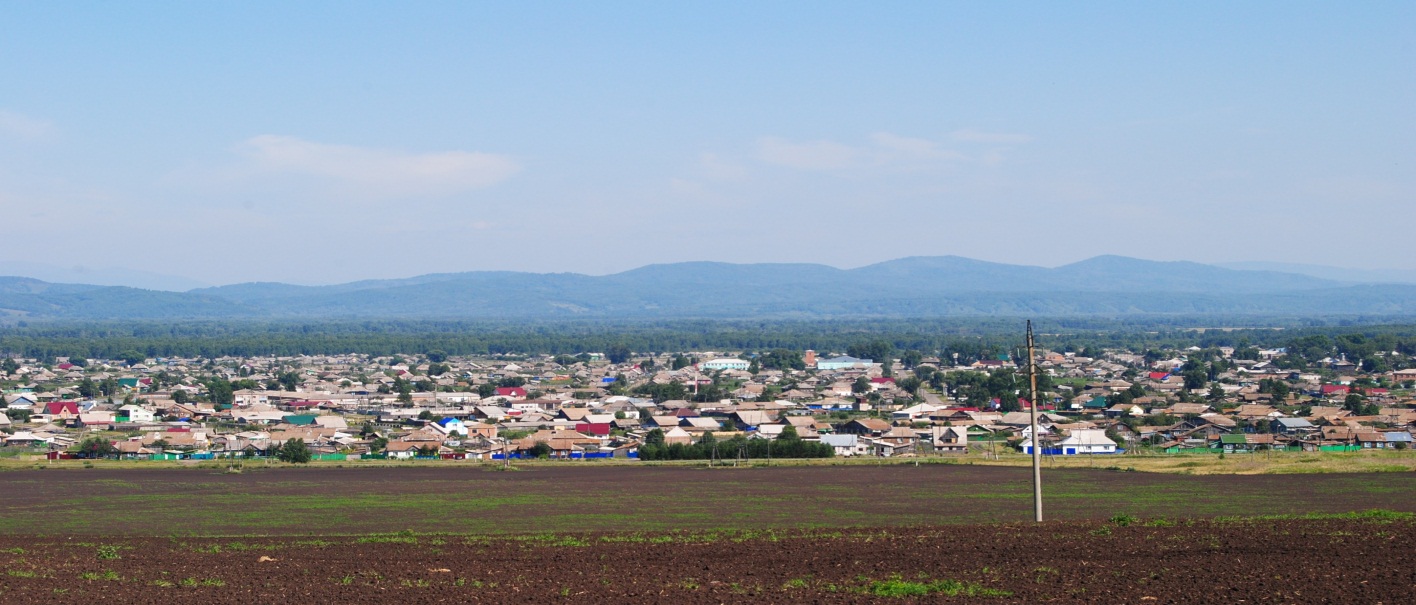 № 14 (423) от 22 февраля 2024 г.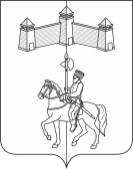 АДМИНИСТРАЦИЯ КАРАТУЗСКОГО СЕЛЬСОВЕТАКАРАТУЗСКОГО РАЙОНА КРАСНОЯРСКОГО КРАЯПОСТАНОВЛЕНИЕ0.02.2024г.			с.Каратузское				№38-ПО признании утратившими силу отдельных муниципальных правовых актов администрации Каратузского сельсоветаВ целях приведения муниципальных правовых актов администрации Каратузского сельсовета в соответствие с действующим законодательством, а так же в связи с вступлением в силу иных правовых актов, руководствуясь Уставом Каратузского сельсовета Каратузского района Красноярского края, ПОСТАНОВЛЯЮ:Признать утратившими силу следующие муниципальные правовые акты администрации Каратузского сельсовета:Постановление от 07.09.2015г. №479а-П «Об утверждении порядка определения цены земельного участка, находящегося в муниципальной собственности, при заключении договора купли-продажи такого участка без проведения торгов».Постановление от 04.07.2016 года №324-п «О внесении изменений в постановление от 30.10.2013 г. №307-П «Об утверждении муниципальной программы «Создание условий для организации досуга и обеспечение жителей Каратузского сельсовета услугами культурно-досуговых учреждений на 2014-2016 годы»»».Постановление от 18.08.2016 года №417-п «О внесении изменений в административный регламент предоставления муниципальной услуги «Предоставление земельных участков, находящихся в собственности муниципального образования, земельных участков государственная собственность на которые не разграничена в постоянное бессрочное пользование», утвержденный постановлением от 30.03.2016г. №164-П».Постановление от 18.08.2016 года №420-п «О внесении изменений в административный регламент предоставления муниципальной услуги «Предоставление земельных участков, находящихся в муниципальной собственности, земельных участков государственная собственность на которые не разграничена в собственность бесплатно на территории Каратузского сельсовета», утвержденный постановлением от 30.03.2016г. №163-П».Постановление от 18.08.2016 года №415-п «О внесении изменений в административный регламент предоставления муниципальной услуги «Предоставление земельных участков, находящихся в собственности Каратузского сельсовета, земельных участков государственная собственность на которые не разграничена в аренду без проведения торгов», утвержденный постановлением от 30.03.2016г. №162-П».Постановление от 18.08.2016 года №419-п «О внесении изменений в административный регламент предоставления муниципальной услуги «Продажа земельных участков без проведения торгов на территории Каратузского сельсовета», утвержденный постановлением от 30.03.2016г. №165-П».Постановление от 08.09.2016 года №445-п «О внесении изменений в постановление от 26.05.2016г. №258-П «Об обеспечении безопасности людей на водных объектах в летний период 2016 года на территории МО «Каратузский сельсовет»»».Постановление от 04.10.2016 года №482-п «О внесении изменений в постановление от 30.09.2013 года № 264-П «О Положении об оплате труда работников ОМС, не являющихся лицами, замещающими муниципальные должности, муниципальных служащих, оплата труда, которых осуществляется по новой системе оплаты труда»».Постановление от 04.10.2016 года №481-п «О внесении изменений в постановление от 16.05.2012 года № 201-П «Об утверждении Примерного положения об оплате труда работников муниципальных бюджетных учреждений культуры»».Постановление от 04.10.2016 года №480-п «Об утверждении примерного Положения об оплате труда работников муниципального бюджетного учреждения «Каратузская сельская централизованная бухгалтерия» оплата труда которых, осуществляется по новой системе оплаты труда».Постановление от 13.10.2016 года №506-п «О внесении изменений в административный регламент проведения проверок юридических лиц и индивидуальных предпринимателей при осуществлении муниципального лесного контроля на территории администрации Каратузского сельсовета, утвержденный постановлением от 25.07.2012г. №315-П».Контроль за выполнением настоящего постановления оставляю за собой.Настоящее Постановление  вступает в силу в день, следующий за днем его официального опубликования в печатном издании «Каратузский Вестник».Глава администрации Каратузского сельсовета						А.А.Саар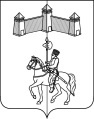 АДМИНИСТРАЦИЯ КАРАТУЗСКОГО СЕЛЬСОВЕТАКАРАТУЗСКОГО РАЙОНА КРАСНОЯРСКОГО КРАЯПОСТАНОВЛЕНИЕ20.02.2024г.			с.Каратузское				№39-ПО признании утратившими силу отдельных муниципальных правовых актов администрации Каратузского сельсоветаВ целях приведения муниципальных правовых актов администрации Каратузского сельсовета в соответствие с действующим законодательством, а так же в связи с вступлением в силу иных правовых актов, руководствуясь Уставом Каратузского сельсовета Каратузского района Красноярского края, ПОСТАНОВЛЯЮ:Признать утратившими силу следующие муниципальные правовые акты администрации Каратузского сельсовета:Постановление от 13.10.2016 года №505-п «О внесении изменений в административный регламент исполнения муниципальной функции по проведению проверок юридических лиц и индивидуальных предпринимателей при осуществлении муниципального контроля за обеспечением сохранности автомобильных дорог местного значения на территории Каратузского сельсовета, утвержденный постановлением от 01.07.2015г. №294-П».Постановление от 13.10.2016 года №503-п «О внесении изменений в административный регламент проведения проверок юридических лиц и индивидуальных предпринимателей при осуществлении муниципального контроля за использованием и сохранностью муниципального жилищного фонда, соответствием жилых помещений данного фонда,  установленным санитарным и техническим правилам и нормам, иным требованиям законодательства на территории Каратузского сельсовета, утвержденный постановлением от 03.02.2012г. №27-П».Постановление от 13.10.2016 года №504-п «О внесении изменений в административный регламент исполнения муниципальной функции по проведению проверок юридических лиц и индивидуальных предпринимателей при осуществлении муниципального контроля в сфере благоустройства на территории муниципального образования «Каратузский сельсовет», утвержденный постановлением от 05.05.2015г. №214-П».Постановление от 01.11.2016 года №533-п «О внесении изменений в постановление администрации от 30.10.2013 года № 309-П «Об утверждении муниципальной программы «Дорожная деятельность в отношении автомобильных дорог местного значения Каратузского сельсовета» на 2014 – 2016 годы»».Постановление от 01.11.2016 года №536-п «Об утверждении основных направлений бюджетной и налоговой политики Каратузского сельсовета на 2017-2019 гг».Постановление от 01.11.2016 года №535-п «О внесении изменений в постановление администрации от 30.10.2013 года № 307-П «Об утверждении муниципальной программы «Создание условий для организации досуга и обеспечение жителей Каратузского сельсовета услугами культурно-досуговых учреждений на 2014-2016 годы»»».Постановление от 30.12.2016 года №657-п «О внесении изменений в постановление от 30.10.2013 г. № 307-П «Об утверждении муниципальной программы «Создание условий для организации досуга и обеспечение жителей Каратузского сельсовета услугами культурно-досуговых учреждений на 2014-2016 годы»»».Постановление от 30.12.2016 года №659-п «О внесении изменений в постановление от 30.10.2013 года № 309-П «Об утверждении муниципальной программы «Дорожная деятельность в отношении автомобильных дорог местного значения Каратузского сельсовета» на 2014 – 2016 годы»».Постановление от 30.12.2016 года №656-п «Об утверждении предельного тарифа по доставке твердого топлива от мест складирования до населения на 2017 год».Контроль за выполнением настоящего постановления оставляю за собой.Настоящее Постановление  вступает в силу в день, следующий за днем его официального опубликования в печатном издании «Каратузский Вестник».Глава администрации Каратузского сельсовета						А.А.СаарАДМИНИСТРАЦИЯ КАРАТУЗСКОГО СЕЛЬСОВЕТАКАРАТУЗСКОГО РАЙОНА КРАСНОЯРСКОГО КРАЯПОСТАНОВЛЕНИЕ20.02.2024г.			с.Каратузское				№40-ПО признании утратившими силу отдельных муниципальных правовых актов администрации Каратузского сельсоветаВ целях приведения муниципальных правовых актов администрации Каратузского сельсовета в соответствие с действующим законодательством, а так же в связи с вступлением в силу иных правовых актов, руководствуясь Уставом Каратузского сельсовета Каратузского района Красноярского края, ПОСТАНОВЛЯЮ:Признать утратившими силу следующие муниципальные правовые акты администрации Каратузского сельсовета:Постановление от 23.01.2017 года №2-п «О внесении изменений в постановление от 20.06.2016 года №289-П «Об утверждении примерного Положения об оплате труда работников муниципального бюджетного учреждения «Каратузская сельская централизованная бухгалтерия» оплата труда которых, осуществляется по новой системе оплаты труда»».Постановление от 23.01.2017 года №3-п «О внесении изменений в постановление от 16.05.2012 №201-П «Об утверждении Примерного положения об оплате труда работников муниципальных бюджетных учреждений культуры»».Постановление от 30.01.2017 года №6-п «Об утверждении стоимости услуг по погребению, предоставляемых в соответствии со ст.12 Федерального Закона «О погребении и похоронном деле»».Постановление от 14.04.2017 года №44-п «О внесении изменений в постановление от 30.10.2013 года № 309-П «Об утверждении муниципальной программы «Дорожная деятельность в отношении автомобильных дорог местного значения Каратузского сельсовета» на 2014 – 2016 годы»».Постановление от 05.05.2017 года №51-п «О внесении изменений в постановление от 30.10.2013 г. №307-П «Об утверждении муниципальной программы «Создание условий для организации досуга и обеспечение жителей Каратузского сельсовета услугами культурно-досуговых учреждений на 2014-2016 годы»»».Постановление от 01.06.2017 года №67-п «О внесении изменений в постановление от 30.10.2013 г. №307-П «Об утверждении муниципальной программы «Создание условий для организации досуга и обеспечение жителей Каратузского сельсовета услугами культурно-досуговых учреждений на 2014-2016 годы»»».Постановление от 14.06.2017 года №72-п «О внесении изменений в постановление от 16.05.2012 года №202-П «Об утверждении видов, условий, размеров и порядка выплат стимулирующего характера, в том числе критерии оценки результативности и качества труда работников муниципальных бюджетных учреждений культуры»».Постановление от 15.06.2017 года №74-п «О внесении изменений в Постановление администрации Каратузского сельсовета от 25.02.2016г. №65-П «Об утверждении Положения о межведомственной комиссии по оценке и обследованию помещения в целях признания его жилым помещением, жилого помещения пригодным(непригодным) для проживания граждан, а также многоквартирного дома аварийным и подлежащим сносу или реконструкции»».Постановление от 03.07.2017 года №82-п «Об утверждении перечня должностных лиц, уполномоченных составлять протоколы об административных правонарушениях».Постановление от 31.07.2017 года №104-п «О внесении изменений в постановление от 30.10.2013 г. №307-П «Об утверждении муниципальной программы «Создание условий для организации досуга и обеспечение жителей Каратузского сельсовета услугами культурно-досуговых учреждений на 2014-2016 годы»»».Постановление от 31.07.2017 года №105-п «О внесении изменений в постановление от 30.10.2013 года №309-П «Об утверждении муниципальной программы «Дорожная деятельность в отношении автомобильных дорог местного значения Каратузского сельсовета» на 2014 – 2016 годы»».Контроль за выполнением настоящего постановления оставляю за собой.Настоящее Постановление  вступает в силу в день, следующий за днем его официального опубликования в печатном издании «Каратузский Вестник».Глава администрации Каратузского сельсовета						А.А.СаарАДМИНИСТРАЦИЯ КАРАТУЗСКОГО СЕЛЬСОВЕТАКАРАТУЗСКОГО РАЙОНА КРАСНОЯРСКОГО КРАЯПОСТАНОВЛЕНИЕ20.02.2024г.			с.Каратузское				№41-ПО признании утратившими силу отдельных муниципальных правовых актов администрации Каратузского сельсоветаВ целях приведения муниципальных правовых актов администрации Каратузского сельсовета в соответствие с действующим законодательством, а так же в связи с вступлением в силу иных правовых актов, руководствуясь Уставом Каратузского сельсовета Каратузского района Красноярского края, ПОСТАНОВЛЯЮ:Признать утратившими силу следующие муниципальные правовые акты администрации Каратузского сельсовета:Постановление от 18.08.2017 года №121-п «Об утверждении Порядка выплаты поощрения победителям конкурса на получение денежного поощрения лучшими муниципальными учреждениями культуры и образования в области культуры и их работниками, подведомственными Каратузскому сельсовету».Постановление от 06.09.2017г. №126-П «Об утверждении  требований к порядку разработки и принятия муниципальных правовых актов о нормировании в сфере закупок для обеспечения муниципальных нужд, содержанию указанных актов и обеспечению их исполнения».Постановление от 06.09.2017 года №127-п «Об утверждении Правил определения требований к отдельным видам товаров, работ, услуг (в том числе предельные цены товаров, работ, услуг)».Постановление от 20.09.2017 года №132-п «О внесении изменений в Постановление администрации Каратузского сельсовета от 31.05.2013г. №164-П «Об аукционной (конкурсной) комиссии по проведению торгов по продаже муниципального имущества и проведению торгов на право заключения договоров аренды, договоров безвозмездного пользования, договоров доверительного управления имуществом, иных договоров, предусматривающих переход прав в отношении муниципального имущества»».Постановление от 25.09.2017 года №139-п «О внесении изменений в постановление от 16.05.2012 года №202-П «Об утверждении видов, условий, размеров и порядка выплат стимулирующего характера, в том числе критерии оценки результативности и качества труда работников муниципальных бюджетных учреждений культуры»».Постановление от 25.09.2017 года №135-п «О внесении изменений в постановление от 16.05.2012 года №201-П «Об утверждении Примерного положения об оплате труда работников муниципальных бюджетных учреждений культуры»».Постановление от 09.10.2017 года №141-п «Об утверждении основных направлений бюджетной и налоговой политики Каратузского сельсовета на 2018-2020 гг.».Постановление от 20.10.2017 года №146-п «Об утверждении состава и Положения муниципальной комиссии по благоустройству и санитарной очистке территории Каратузского сельсовета».Постановление от 23.10.2017 года №147-п «Об утверждении Порядка проведения открытого конкурса по выбору организации, оказывающей услуги по погребению, с целью дальнейшего присвоения статуса специализированной службы по вопросам похоронного дела на территории с. Каратузское и создании конкурсной комиссии  по проведению открытого конкурса по выбору организации, оказывающей услуги по погребению, с целью дальнейшего присвоения статуса специализированной службы по вопросам похоронного дела на территории с. Каратузское».Постановление от 23.10.2017 года №155-п «О внесении изменений в постановление от 30.10.2013 г. № 307-П «Об утверждении муниципальной программы «Создание условий для организации досуга и обеспечение жителей Каратузского сельсовета услугами культурно-досуговых учреждений на 2014-2016 годы»»».Постановление от 14.11.2017 года №163-п «Об утверждении Положения о проведении конкурса на лучшее новогоднее оформление фасадов зданий, учреждений, организаций всех форм собственности и(или) прилегающих к ним территорий».Постановление от 05.12.2017 года №180-п «О внесении изменений в постановление от 30.10.2013 года № 309-П «Об утверждении муниципальной программы «Дорожная деятельность в отношении автомобильных дорог местного значения Каратузского сельсовета» на 2014 – 2016 годы»».Контроль за выполнением настоящего постановления оставляю за собой.Настоящее Постановление  вступает в силу в день, следующий за днем его официального опубликования в печатном издании «Каратузский Вестник».Глава администрации Каратузского сельсовета						А.А.СаарАДМИНИСТРАЦИЯ КАРАТУЗСКОГО СЕЛЬСОВЕТАКАРАТУЗСКОГО РАЙОНА КРАСНОЯРСКОГО КРАЯПОСТАНОВЛЕНИЕ20.02.2024г.			с.Каратузское				№42-ПО признании утратившими силу отдельных муниципальных правовых актов администрации Каратузского сельсоветаВ целях приведения муниципальных правовых актов администрации Каратузского сельсовета в соответствие с действующим законодательством, а так же в связи с вступлением в силу иных правовых актов, руководствуясь Уставом Каратузского сельсовета Каратузского района Красноярского края, ПОСТАНОВЛЯЮ:Признать утратившими силу следующие муниципальные правовые акты администрации Каратузского сельсовета:Постановление от 12.12.2017 года №184-п «О внесении изменений в постановление от 30.09.2013 года №264-П «О Положении об оплате труда работников ОМС, не являющихся лицами, замещающими муниципальные должности, муниципальных служащих, оплата труда, которых осуществляется по новой системе оплаты труда»».Постановление от 12.12.2017 года №183-п «О внесении изменений в постановление от 20.06.2016 года №289-П «Об утверждении примерного Положения об оплате труда работников муниципального бюджетного учреждения «Каратузская сельская централизованная бухгалтерия» оплата труда которых, осуществляется по новой системе оплаты труда»».Постановление от 13.12.2017 года №188-п «О внесении изменений в постановление  администрации от 30.10.2013 года № 309-П «Об утверждении муниципальной программы «Дорожная деятельность в отношении автомобильных дорог местного значения Каратузского сельсовета» на 2014 – 2016 годы»».Постановление от 05.03.2018 года №29-п «О внесении изменений в Постановление администрации Каратузского сельсовета от 06.10.2015 №533-П «Об утверждении порядка формирования и финансового обеспечения выполнения муниципального задания на оказание муниципальных услуг (выполнение работ) муниципальными бюджетными учреждениями Каратузского сельсовета»».Постановление от 04.05.2018 года №74-п «Об утверждении муниципальной программы «Стимулирование жилищного строительства в мкр. Южный на 2018-2020 годы»».Постановление от 22.05.2018 года №89-п «О внесении изменений в Положение о межведомственной комиссии по оценке и обследованию помещения в целях признания его жилым помещением, жилого помещения пригодным (непригодным) для проживания граждан, а также многоквартирного дома в целях признания его аварийным и подлежащим сносу или реконструкции, утвержденное постановлением от 25.02.2016г. №65-П».Постановление от 16.07.2018 года №121-п «О внесении изменений в постановление от 30.10.2013 года № 309-П «Об утверждении муниципальной программы «Дорожная деятельность в отношении автомобильных дорог местного значения Каратузского сельсовета» на 2014 – 2016 годы»».Постановление от 19.07.2018 года №131-п «Об утверждении Программы профилактики нарушений обязательных требований законодательства в сфере муниципального контроля в администрации Каратузского сельсовета на 2018-2020 годы».Постановление от 11.09.2018г. №156-П «Об утверждении муниципальной целевой программы «Развитие малого и среднего предпринимательства на территории Каратузского сельсовета на 2019-2021 годы»».Постановление от 12.11.2018г. №188-П «О внесении изменений в административный регламент предоставления муниципальной услуги «Приём заявлений и выдача документов о согласовании переустройства и (или) перепланировки жилого помещения», утвержденный постановлением от 24.06.2016г. №308-П».Постановление от 13.12.2018 № 219-П «О внесении изменений в постановление администрации от 30.10.2013 года №309-П «Об утверждении муниципальной программы «Дорожная деятельность в отношении автомобильных дорог местного значения Каратузского сельсовета» на 2014 – 2016 годы»».Контроль за выполнением настоящего постановления оставляю за собой.Настоящее Постановление  вступает в силу в день, следующий за днем его официального опубликования в печатном издании «Каратузский Вестник».Глава администрации Каратузского сельсовета						А.А.СаарАДМИНИСТРАЦИЯ КАРАТУЗСКОГО СЕЛЬСОВЕТАКАРАТУЗСКОГО РАЙОНА КРАСНОЯРСКОГО КРАЯПОСТАНОВЛЕНИЕ20.02.2024г.			с.Каратузское				№43-ПО признании утратившими силу отдельных муниципальных правовых актов администрации Каратузского сельсоветаВ целях приведения муниципальных правовых актов администрации Каратузского сельсовета в соответствие с действующим законодательством, а так же в связи с вступлением в силу иных правовых актов, руководствуясь Уставом Каратузского сельсовета Каратузского района Красноярского края, ПОСТАНОВЛЯЮ:Признать утратившими силу следующие муниципальные правовые акты администрации Каратузского сельсовета:Постановление от 27.02.2019 №38-П «О внесении изменений в постановление от 30.10.2013 года № 309-П «Об утверждении муниципальной программы «Дорожная деятельность в отношении автомобильных дорог местного значения Каратузского сельсовета» на 2014 – 2016 годы»».Постановление от 19.03.2019г. №53-П «Об утверждении муниципальной Программы «Противодействие коррупции в Каратузском сельсовете на 2019 – 2020 годы» и плана мероприятий по ее реализации».Постановление от 16.08.2019г. №183–П «Об утверждении муниципальной программы в области энергосбережения и повышения энергетической эффективности на 2019-2021гг в Каратузском сельсовете».Постановление от 23.08.2019г №186-П «О создании комиссии муниципального жилищного контроля на территории Каратузского сельсовета».Постановление от 02.09.2019 г. №190-П «О внесении изменений в Положение об оплате труда работников ОМС, не являющихся лицами, замещающими муниципальные должности, муниципальных служащих,  оплата труда, которых осуществляется по новой системе оплаты труда, утвержденное постановлением от 30.09.2013 года № 264-П».Постановление от 02.09.2019 №191-П «О внесении изменений в Положение об оплате труда работников муниципального бюджетного учреждения «Каратузская сельская централизованная бухгалтерия» оплата труда которых, осуществляется по новой системе оплаты труда, утвержденное постановлением от 20.06.2016 года № 289-П».Постановление от 20.11.2019г. №246-П «О внесении изменений в постановление от 30.10.2013 года № 309-П «Об утверждении муниципальной программы «Дорожная деятельность в отношении автомобильных дорог местного значения Каратузского сельсовета» на 2014 – 2021 годы»».Контроль за выполнением настоящего постановления оставляю за собой.Настоящее Постановление  вступает в силу в день, следующий за днем его официального опубликования в печатном издании «Каратузский Вестник».Глава администрации Каратузского сельсовета						А.А.СаарАДМИНИСТРАЦИЯ КАРАТУЗСКОГО СЕЛЬСОВЕТАКАРАТУЗСКОГО РАЙОНА КРАСНОЯРСКОГО КРАЯПОСТАНОВЛЕНИЕ20.02.2024г.			с.Каратузское				№44-ПО признании утратившими силу отдельных муниципальных правовых актов администрации Каратузского сельсоветаВ целях приведения муниципальных правовых актов администрации Каратузского сельсовета в соответствие с действующим законодательством, а так же в связи с вступлением в силу иных правовых актов, руководствуясь Уставом Каратузского сельсовета Каратузского района Красноярского края, ПОСТАНОВЛЯЮ:Признать утратившими силу следующие муниципальные правовые акты администрации Каратузского сельсовета:Постановление от 12.02.2020г. №27-П «Об утверждении муниципальной программы «Обустройство пешеходных переходов, в том числе у образовательных организаций (учреждений) согласно новым национальным стандартам на территории муниципального образования Каратузский сельсовет на 2020 год»».Постановление от 14.02.2020г. №29-П «О внесении изменений в Порядок ведения муниципальной долговой книги Каратузского сельсовета, утвержденный постановлением от 01.06.2018г. №97-П».Постановление от 17.04.2020 г. №68–П «О внесении изменений в Положение об оплате труда работников ОМС, не являющихся лицами, замещающими муниципальные должности, муниципальных служащих, оплата труда, которых осуществляется по новой системе оплаты труда, утвержденное постановлением от 30.09.2013 года № 264-П».Постановление от 17.04.2020г. №66-П «О внесении изменений в постановление от 20.06.2016 года №289-П «Об утверждении примерного Положения об оплате труда работников муниципального бюджетного учреждения «Каратузская сельская централизованная бухгалтерия» оплата труда которых, осуществляется по новой системе оплаты труда»».Постановление от 30.07.2020г. №110-П «О внесении изменений в постановление от 14.04.2020г. №64-П «Об утверждении перечня должностей муниципальной службы, при замещении которых муниципальные служащие обязаны представлять сведения о своих доходах, об имуществе и обязательствах имущественного характера, а также сведения о доходах, об имуществе и обязательствах имущественного характера своих супруги (супруга) и несовершеннолетних детей»».Постановление от 05.10.2020г. №137-П «О внесении изменений в административный регламент исполнения муниципальной функции по проведению проверок юридических лиц и индивидуальных предпринимателей при осуществлении муниципального контроля за обеспечением сохранности автомобильных дорог местного значения на территории Каратузского сельсовета, утвержденный постановлением от 01.07.2015г. №294-П».Постановление от 05.10.2020г. №136-П «О внесении изменений в административный регламент исполнения муниципальной функции по проведению проверок юридических лиц и индивидуальных предпринимателей при осуществлении муниципального контроля в сфере благоустройства на территории муниципального образования «Каратузский сельсовет», утвержденный постановлением от 05.05.2015г. №214-П».Постановление от 14.10.2020г. №152-П «О внесении изменений в Положение об оплате труда работников ОМС, не являющихся лицами, замещающими муниципальные должности, муниципальных служащих, оплата труда, которых осуществляется по новой системе оплаты труда, утвержденное постановлением от 30.09.2013 года № 264-П».Постановление от 30.12.2020г. №207–П «О внесении изменений в постановление от 30.10.2013г. №309-П «Об утверждении муниципальной программы «Дорожная деятельность в отношении автомобильных дорог местного значения Каратузского сельсовета» на 2014-2021годы»». Контроль за выполнением настоящего постановления оставляю за собой.Настоящее Постановление  вступает в силу в день, следующий за днем его официального опубликования в печатном издании «Каратузский Вестник».Глава администрации Каратузского сельсовета						А.А.СаарАДМИНИСТРАЦИЯ КАРАТУЗСКОГО СЕЛЬСОВЕТАКАРАТУЗСКОГО РАЙОНА КРАСНОЯРСКОГО КРАЯПОСТАНОВЛЕНИЕ20.02.2024г.			с.Каратузское				№45-ПО признании утратившими силу отдельных муниципальных правовых актов администрации Каратузского сельсоветаВ целях приведения муниципальных правовых актов администрации Каратузского сельсовета в соответствие с действующим законодательством, а так же в связи с вступлением в силу иных правовых актов, руководствуясь Уставом Каратузского сельсовета Каратузского района Красноярского края, ПОСТАНОВЛЯЮ:Признать утратившими силу следующие муниципальные правовые акты администрации Каратузского сельсовета:Постановление от 23.09.2019г. № 201-П «Об утверждении Порядка представления, рассмотрения и оценки предложений по включению дворовой территории в муниципальную программу формирования современной сельской среды на территории Каратузского сельсовета на 2018-2024 годы».Постановление от 15.05.2020 г. №79 –П «Об утверждении муниципальной программы «Общественное пространство-благоустройство на территории Каратузского сельсовета Каратузского района»».Постановление от 02.03.2021г. №58-П «О внесении изменений в Постановление администрации Каратузского сельсовета от 31.05.2013г. №164-П «Об аукционной (конкурсной) комиссии по проведению торгов по продаже муниципального имущества и проведению торгов на право заключения договоров аренды, договоров безвозмездного пользования, договоров доверительного управления имуществом, иных договоров, предусматривающих переход прав в отношении муниципального имущества»».Постановление от 16.03.2021г. № 67-П «О внесении изменений в постановление от 30.10.2013г. № 309-П «Об утверждении муниципальной программы «Дорожная деятельность в отношении автомобильных дорог местного значения Каратузского сельсовета» на 2014-2021 годы».Постановление от 20.12.2021г. № 204-П «О внесении изменений в постановление от 30.10.2013г. № 309-П «Об утверждении муниципальной программы «Дорожная деятельность в отношении автомобильных дорог местного значения Каратузского сельсовета»»».Постановление от 22.04.2022г. №56-П «О внесении изменений в Положение об оплате труда работников ОМС, не являющихся лицами, замещающими муниципальные должности, муниципальных служащих,  оплата труда, которых осуществляется по новой системе оплаты труда, утвержденное постановлением от 30.09.2013 года № 264-П».Постановление от 22.04.2022г. №55-П «О внесении изменений в постановление от 20.06.2016 года № 289-П «Об утверждении примерного Положения об оплате труда работников муниципального бюджетного учреждения «Каратузская сельская централизованная бухгалтерия» оплата труда которых, осуществляется по новой системе оплаты труда».Постановление от 05.07.2022г. №95-П «О внесении изменений в Порядок ведения муниципальной долговой книги Каратузского сельсовета, утверждённый постановлением от 01.06.2018г. №97-П».Постановление от 13.09.2022г. №118-П «О внесении изменений в Положение об оплате труда работников ОМС, не являющихся лицами, замещающими муниципальные должности, муниципальных служащих, оплата труда, которых осуществляется по новой системе оплаты труда, утвержденное постановлением от 30.09.2013 года № 264-П».Контроль за выполнением настоящего постановления оставляю за собой.Настоящее Постановление  вступает в силу в день, следующий за днем его официального опубликования в печатном издании «Каратузский Вестник».Глава администрации Каратузского сельсовета						А.А.СаарАДМИНИСТРАЦИЯ КАРАТУЗСКОГО СЕЛЬСОВЕТАКАРАТУЗСКОГО РАЙОНА КРАСНОЯРСКОГО КРАЯПОСТАНОВЛЕНИЕ22.02.2024г.			с.Каратузское				№46-ПОб утверждении Положения о комиссии по соблюдению требований к служебному поведению муниципальных служащих и урегулированию конфликта интересов в администрации Каратузского сельсоветаВ соответствии с Федеральным законом от 02.03.2007 №25-ФЗ «О муниципальной службе в Российской Федерации», Федеральным законом от 25.12.2008 № 273-ФЗ «О противодействии коррупции», Законом Красноярского края от 24.04.2008 № 5-1565 «Об особенностях правового регулирования муниципальной службы в Красноярском крае», руководствуясь Уставом Каратузского сельсовета Каратузского района Красноярского краяПОСТАНОВЛЯЮ:1. Утвердить Положение о комиссии по соблюдению требований к служебному поведению муниципальных служащих и урегулированию конфликта интересов в администрации Каратузского сельсовета согласно Приложению. 2. Контроль за исполнением настоящего постановления оставляю за собой.3. Настоящее постановление вступает в силу в день, следующий за днем его официального опубликования в печатном издании «Каратузский Вестник».Глава администрацииКаратузского сельсовета							А.А.СаарПоложениео комиссии по соблюдению требований к служебному поведению муниципальных служащих и урегулированию конфликта интересовв администрации Каратузского сельсовета 				1. Общие положения1.1. Настоящее Положение в соответствии со статьей 14.1 Федерального закона от 02.03.2007 № 25-ФЗ «О муниципальной службе в Российской Федерации» (далее - Федеральный закон №25-ФЗ), статьей 3.1 Закона Красноярского края от 24.04.2008 № 5-1565 «Об особенностях правового регулирования муниципальной службы в Красноярском крае» устанавливает порядок формирования и деятельности комиссии по соблюдению требований к служебному поведению муниципальных служащих и урегулированию конфликтов интересов в администрации Каратузского сельсовета (далее – комиссия).1.2. Комиссия в своей деятельности руководствуется Конституцией Российской Федерации, федеральными конституционными законами, федеральными законами, Указами Президента Российской Федерации, актами Правительства Российской Федерации, Уставом Красноярского края, законами и иными нормативными правовыми актами Красноярского края, Уставом Каратузского сельсовета Каратузского района Красноярского края, настоящим Положением, а также иными муниципальными нормативными правовыми актами.1.3. Комиссия осуществляет полномочия в отношении муниципальных служащих администрации Каратузского сельсовета. 1.4. Основной задачей комиссии является:содействие администрации Каратузского сельсовета в урегулировании конфликта интересов, способного привести к причинению вреда законным интересам граждан, организаций, общества, муниципальному образованию, субъекта Российской Федерации или Российской Федерации;обеспечение соблюдения муниципальными служащими, ограничений и запретов, требований о предотвращении или урегулировании конфликта интересов, а также в обеспечении исполнения ими обязанностей, установленных Федеральным законом от 25.12.2008 № 273-ФЗ «О противодействии коррупции», другими федеральными законами;осуществление в администрации Каратузского сельсовета мер по предупреждению коррупции.1.5. Комиссия рассматривает вопросы, связанные с соблюдением муниципальными служащими требований к служебному поведению и (или) требований об урегулировании конфликта интересов.1.6. Термины «конфликт интересов», «личная заинтересованность», «предотвращение или урегулирование конфликта интересов», по тексту данного Положения, применяются в значении, используемом в статье 14.1 Федерального закона от 02.03.2007 № 25-ФЗ. 2. Порядок образования комиссии2.1. Комиссия образуется постановлением администрации Каратузского сельсовета.2.2. Постановлением администрации Каратузского сельсовета об образовании комиссии определяются председатель комиссии, его заместитель, назначаемый главой сельсовета из числа членов комиссии, секретарь и члены комиссии. Все члены комиссии при принятии решений обладают равными правами. В отсутствие председателя комиссии его обязанности исполняет заместитель председателя комиссии.2.3. В состав комиссии входят:1) заместитель главы сельсовета, ведущий специалист по организационно-массовой работе, архиву и кадрам, муниципальные служащие, определяемые главой сельсовета;2)представители научных организаций, и образовательных учреждений среднего, высшего и дополнительного профессионального образования, деятельность которых связана с муниципальной службой; 3) депутаты представительного органа муниципального образования.4) представитель общественной организации ветеранов муниципального образования.2.4. Число членов комиссии, не замещающих должности муниципальной службы в администрации Каратузского сельсовета, должно составлять не менее одной четверти от общего числа членов комиссии.2.5. Состав комиссии формируется таким образом, чтобы исключить возможность возникновения конфликта интересов, который мог бы повлиять на принимаемые комиссией решения.2.7. Заседание комиссии считается правомочным, если на нем присутствует не менее двух третей от общего числа членов комиссии. Проведение заседаний с участием только членов комиссии, замещающих должности муниципальной службы в администрации Каратузского сельсовета, недопустимо.2.8. При возникновении прямой или косвенной личной заинтересованности члена комиссии, которая может привести к конфликту интересов при рассмотрении вопроса, включенного в повестку дня заседания комиссии, он обязан до начала заседания заявить об этом. В таком случае соответствующий член комиссии не принимает участия в рассмотрении указанного вопроса.3.Порядок работы комиссии3.1. Основанием для проведения заседания комиссии является:а) представление представителем нанимателя (работодателем) либо уполномоченным им должностным лицом материалов проверки, свидетельствующих:- о представлении муниципальным служащим недостоверных или неполных сведений о доходах, об имуществе и обязательствах имущественного характера.- о несоблюдении муниципальным служащим требований к служебному поведению и (или) требований об урегулировании конфликта интересов.б) поступившее специалисту по кадрам администрации Каратузского сельсовета:обращение гражданина, замещавшего в администрации Каратузского сельсовета должность муниципальной службы, включенную в перечень должностей, утвержденный нормативным правовым актом администрации Каратузского сельсовета, о даче согласия на замещение должности в коммерческой или некоммерческой организации либо на выполнение работы на условиях гражданско-правового договора в коммерческой или некоммерческой организации, если отдельные функции по государственному управлению этой организацией входили в его должностные (служебные) обязанности, до истечения двух лет со дня увольнения с государственной службы; заявление муниципального служащего о невозможности по объективным причинам представить сведения о доходах, об имуществе и обязательствах имущественного характера своих супруги (супруга) и несовершеннолетних детей;заявление муниципального служащего о невозможности выполнить требования Федерального закона от 7 мая 2013 г. №79-ФЗ «О запрете отдельным категориям лиц открывать и иметь счета (вклады), хранить наличные денежные средства и ценности в иностранных банках, расположенных за пределами территории Российской Федерации, владеть и (или) пользоваться иностранными финансовыми инструментами» (далее - Федеральный закон «О запрете отдельным категориям лиц открывать и иметь счета (вклады), хранить наличные денежные средства и ценности в иностранных банках, расположенных за пределами территории Российской Федерации, владеть и (или) пользоваться иностранными финансовыми инструментами») в связи с арестом, запретом распоряжения, наложенными компетентными органами иностранного государства в соответствии с законодательством данного иностранного государства, на территории которого находятся счета (вклады), осуществляется хранение наличных денежных средств и ценностей в иностранном банке и (или) имеются иностранные финансовые инструменты, или в связи с иными обстоятельствами, не зависящими от его воли или воли его супруги (супруга) и несовершеннолетних детей;уведомление муниципального служащего о возникновении личной заинтересованности при исполнении должностных обязанностей, которая приводит или может привести к конфликту интересов;в) представление главы сельсовета или любого члена комиссии, касающееся обеспечения соблюдения муниципальным служащим требований к служебному поведению и (или) требований об урегулировании конфликта интересов либо осуществления в администрации Каратузского сельсовета мер по предупреждению коррупции;г) представление главой сельсовета материалов проверки, свидетельствующих о представлении муниципальным служащим недостоверных или неполных сведений, предусмотренных частью 1 статьи 3 Федерального закона от 03.12.2012 № 230-ФЗ «О контроле за соответствием расходов лиц, замещающих государственные должности, и иных лиц их доходам»;д) поступившее в соответствии с частью 4 статьи 12 Федерального закона от 25.12.2008 № 273-ФЗ «О противодействии коррупции» и статьей 64.1 Трудового кодекса Российской Федерации в администрацию Каратузского сельсовета, уведомление коммерческой или некоммерческой организации о заключении с гражданином, занимавшим муниципальную должность в администрации Каратузского сельсовета, трудового или гражданско-правового договора на выполнение работ (оказание услуг), если отдельные функции муниципального управления данной организацией входили в его должностные (служебные) обязанности, исполняемые во время замещения должности в муниципальном органе, при условии, что указанному гражданину комиссией ранее было отказано во вступлении в трудовые и гражданско-правовые отношения с данной организацией или что вопрос о даче согласия такому гражданину на замещение им должности в коммерческой или некоммерческой организации либо на выполнение им работы на условиях гражданско-правового договора в коммерческой или некоммерческой организации комиссией не рассматривался;е) уведомление муниципального служащего о возникновении не зависящих от него обстоятельств, препятствующих соблюдению требований к служебному поведению и (или) требований об урегулировании конфликта интересов.3.2. Комиссия не рассматривает сообщения о преступлениях и административных правонарушениях, а также анонимные обращения, не проводит проверки по фактам нарушения служебной дисциплины.3.2.1. Обращение, указанное в абзаце втором подпункта «б» пункта 3.1 настоящего Положения, подается гражданином, занимавшим муниципальную должность в администрации Каратузского сельсовета, в администрацию Каратузского сельсовета. В обращении указываются: фамилия, имя, отчество гражданина, дата его рождения, адрес места жительства, замещаемые должности в течение последних двух лет до дня увольнения с муниципальной службы, наименование, местонахождение коммерческой или некоммерческой организации, характер ее деятельности, должностные (служебные) обязанности, исполняемые гражданином во время муниципальной службы, функции по муниципальному управлению в отношении коммерческой или некоммерческой организации, вид договора (трудовой или гражданско-правовой), предполагаемый срок его действия, сумма оплаты за выполнение (оказание) по договору работ (услуг). В администрации Каратузского сельсовета осуществляется рассмотрение обращения, по результатам которого подготавливается мотивированное заключение по существу обращения с учетом требований статьи 12 Федерального закона от 25.12.2008 № 273-ФЗ «О противодействии коррупции».3.2.2. Обращение, указанное в абзаце втором подпункта «б» пункта 3.1 настоящего Положения, может быть подано муниципальным служащим, планирующим свое увольнение с муниципальной службы, и подлежит рассмотрению комиссией в соответствии с настоящим Положением.3.2.3. Уведомление, указанное в подпункте «д» пункта 3.1 настоящего Положения, рассматривается администраций Каратузского сельсовета, которая осуществляет подготовку мотивированного заключения о соблюдении гражданином, занимавшим муниципальную должность, требований статьи 12 Федерального закона от 25.12.2008 № 273-ФЗ «О противодействии коррупции».3.2.4. Уведомление, указанное в абзаце пятом подпункта «б» и подпункта «е» пункта 3.1 настоящего Положения, рассматривается администрацией Каратузского сельсовета, которая осуществляет подготовку мотивированного заключения по результатам рассмотрения уведомления.3.2.5. При подготовке мотивированного заключения по результатам рассмотрения обращения, указанного в абзаце втором подпункта «б» пункта 3.1 настоящего Положения, или уведомлений, указанных в абзаце пятом подпункта «б» и подпункте «д» пункта 3.1 настоящего Положения, должностные лица администрации Каратузского сельсовета имеют право проводить собеседование с муниципальным служащим, представившим обращение или уведомление, получать от него письменные пояснения, а глава сельсовета или его заместитель, специально на то уполномоченный, может направлять в установленном порядке запросы в государственные органы, органы местного самоуправления и заинтересованные организации. Обращение или уведомление, а также заключение и другие материалы в течение семи рабочих дней со дня поступления обращения или уведомления представляются председателю комиссии. В случае направления запросов обращение или уведомление, а также заключение и другие материалы представляются председателю комиссии в течение 45 дней со дня поступления обращения или уведомления. Указанный срок может быть продлен, но не более чем на 30 дней.3.2.6. Мотивированные заключения, предусмотренные пунктами 3.2.1, 3.2.3 и 3.2.4 настоящего Положения, должны содержать:а) информацию, изложенную в обращениях или уведомлениях, указанных в абзацах втором и пятом подпункта «б» и подпункте «д» пункта 3.1 настоящего Положения;б) информацию, полученную от государственных органов, органов местного самоуправления и заинтересованных организаций на основании запросов;в) мотивированный вывод по результатам предварительного рассмотрения обращений и уведомлений, указанных в абзацах втором и пятом подпункта «б» и подпункте «д» пункта 3.1 настоящего Положения, а также рекомендации для принятия одного из решений в соответствии с пунктами 3.17, 3.19, 3.20 настоящего Положения или иного решения.3.3. Председатель комиссии при поступлении к нему информации, содержащей основания для проведения заседания комиссии:а) в 10-дневный срок назначает дату заседания комиссии. При этом дата заседания комиссии не может быть назначена позднее 20 дней со дня поступления указанной информации, за исключением случаев, предусмотренных пунктами 3.3.1 и 3.3.2 настоящего Положения; б) организует ознакомление муниципального служащего, в отношении которого комиссией рассматривается вопрос о соблюдении требований к служебному поведению или требований об урегулировании конфликта интересов, его представителя, членов комиссии и других лиц, участвующих в заседании комиссии с информацией, поступившей в администрацию Каратузского сельсовета, и с результатами ее проверки;в) рассматривает ходатайства о приглашении на заседание комиссии должностных лиц, указанных в подпункте «б» пункта 2.6.  настоящего Положения, принимает решение об их удовлетворении (об отказе в удовлетворении) и о рассмотрении (об отказе в рассмотрении) в ходе заседания комиссии дополнительных материалов.3.3.1. Заседание комиссии по рассмотрению заявлений, указанных в абзацах третьем и четвертом подпункта «б» пункта 3.1 настоящего Положения, как правило, проводится не позднее одного месяца со дня истечения срока, установленного для представления сведений о доходах, об имуществе и обязательствах имущественного характера.3.3.2. Уведомление, указанное в подпункте «д» и подпункте «е» пункта 3.1 настоящего Положения, как правило, рассматривается на очередном (плановом) заседании комиссии.3.4. При поступлении в комиссию информации о наличии у муниципального служащего личной заинтересованности, которая приводит или может привести к конфликту интересов, председатель комиссии немедленно информирует об этом представителя нанимателя (работодателя) в целях принятия им мер по предотвращению конфликта интересов: усиление контроля за исполнением муниципальным служащим его должностных обязанностей, отстранение муниципального служащего от занимаемой муниципальной должности на период урегулирования конфликта интересов или иных мер.3.5. С целью установления факта наличия (или отсутствия) личной заинтересованности муниципального служащего, которая может привести или приводит к конфликту интересов, комиссия имеет право:запрашивать необходимые для работы комиссии сведения от государственных органов, органов местного самоуправления и организаций;приглашать и заслушивать на заседании комиссии должностных лиц государственных органов, органов местного самоуправления, представителей организаций, иных лиц;письменного обращения к представителю нанимателя (работодателю) с целью запроса сведений, интересующих комиссию, от государственных органов, органов местного самоуправления и организаций.3.6. Дата, время и место заседания комиссии устанавливаются ее председателем.3.7. Секретарь комиссии решает организационные вопросы, связанные с подготовкой заседания комиссии, а также извещает членов комиссии о дате, времени и месте заседания, о вопросах, включенных в повестку дня, не позднее, чем за семь дней до дня заседания.3.8. При возможном возникновении конфликта интересов у членов комиссии в связи с рассмотрением вопросов, включенных в повестку дня заседания комиссии, они обязаны до начала заседания заявить об этом. В подобном случае соответствующий член комиссии не принимает участия в рассмотрении указанных вопросов.3.9. Заседание комиссии проводится, как правило, в присутствии муниципального служащего, в отношении которого рассматривается вопрос о соблюдении требований к служебному поведению и (или) требований об урегулировании конфликта интересов, в администрации Каратузского сельсовета. О намерении лично присутствовать на заседании комиссии муниципальный служащий или гражданин указывает в обращении, заявлении или уведомлении, представляемых в соответствии с подпунктом «б» пункта 3.1 настоящего Положения.3.9.1. Заседания комиссии могут проводиться в отсутствие муниципального служащего или гражданина в случае:а) если в обращении, заявлении или уведомлении, предусмотренных подпунктом «б»  и подпунктом «е» пункта 3.1 настоящего Положения, не содержится указания о намерении муниципального служащего или гражданина лично присутствовать на заседании комиссии;б) если муниципальный служащий или гражданин, намеревающиеся лично присутствовать на заседании комиссии и надлежащим образом извещенные о времени и месте его проведения, не явились на заседание комиссии.3.10. На заседании комиссии заслушиваются пояснения муниципального служащего или гражданина, замещавшего должность муниципальной службы в администрации Каратузского сельсовета (с их согласия), и иных лиц, рассматриваются материалы по существу вынесенных на данное заседание вопросов, а также дополнительные материалы.3.11. Члены комиссии и лица, участвовавшие в ее заседании, не вправе разглашать сведения, ставшие им известными в ходе работы комиссии.3.12. По итогам рассмотрения вопроса, указанного в абзаце втором подпункта «а» пункта 3.1 настоящего Положения, комиссия принимает одно из следующих решений:а) установить, что сведения о доходах, об имуществе и обязательствах имущественного характера, представленные муниципальным служащим, являются достоверными и полными.б) установить, что сведения о доходах, об имуществе и обязательствах имущественного характера, представленные муниципальным служащим, являются недостоверными и (или) неполными. В этом случае комиссия рекомендует главе сельсовета применить к муниципальному служащему конкретную меру ответственности.3.13. По итогам рассмотрения вопроса, указанного в абзаце третьем подпункта «а» пункта 3.1 настоящего Положения, комиссия принимает одно из следующих решений:а) установить, что муниципальный служащий соблюдал требования к служебному поведению и (или) требования об урегулировании конфликта интересов.б) установить, что муниципальный служащий не соблюдал требования к служебному поведению и (или) требования об урегулировании конфликта интересов. В этом случае комиссия рекомендует главе сельсовета указать муниципальному служащему на недопустимость нарушения требований к служебному поведению и (или) требований об урегулировании конфликта интересов либо применить к муниципальному служащему конкретную меру ответственности.3.14. По итогам рассмотрения вопроса, указанного в абзаце втором подпункта «б» пункта 3.1 настоящего раздела, комиссия принимает одно из следующих решений:а) дать гражданину согласие на замещение должности в коммерческой или некоммерческой организации либо на выполнение работы на условиях гражданско-правового договора в коммерческой или некоммерческой организации, если отдельные функции по муниципальному управлению этой организацией входили в его должностные (служебные) обязанности;б) отказать гражданину в замещении должности в коммерческой или некоммерческой организации либо в выполнении работы на условиях гражданско-правового договора в коммерческой или некоммерческой организации, если отдельные функции по муниципальному управлению этой организацией входили в его должностные (служебные) обязанности, и мотивировать свой отказ. 3.15. По итогам рассмотрения вопроса, указанного в абзаце третьем подпункта «б» пункта 3.1 настоящего раздела, комиссия принимает одно из следующих решений:а) признать, что причина непредставления муниципальным служащим сведений о доходах, об имуществе и обязательствах имущественного характера своих супруги (супруга) и несовершеннолетних детей является объективной и уважительной;б) признать, что причина непредставления муниципальным служащим сведений о доходах, об имуществе и обязательствах имущественного характера своих супруги (супруга) и несовершеннолетних детей не является уважительной. В этом случае комиссия рекомендует муниципальному служащему принять меры по представлению указанных сведений;в) признать, что причина непредставления муниципальным служащим сведений о доходах, об имуществе и обязательствах имущественного характера своих супруги (супруга) и несовершеннолетних детей необъективна и является способом уклонения от представления указанных сведений. В этом случае комиссия рекомендует главе сельсовета применить к муниципальному служащему конкретную меру ответственности.3.16. По итогам рассмотрения вопроса, указанного в подпункте «г» пункта 3.1. настоящего Положения, комиссия принимает одно из следующих решений:б) признать, что сведения, представленные муниципальным служащим в соответствии с частью 1 статьи 3 Федерального закона «О контроле за соответствием расходов лиц, замещающих государственные должности, и иных лиц их доходам», являются недостоверными и (или) неполными. В этом случае комиссия рекомендует главе сельсовета применить к муниципальному служащему конкретную меру ответственности и (или) направить материалы, полученные в результате осуществления контроля за расходами, в органы прокуратуры и (или) иные муниципальные органы в соответствии с их компетенцией.3.17. По итогам рассмотрения вопроса, указанного в абзаце четвертом подпункта "б" пункта 3.1. настоящего Положения, комиссия принимает одно из следующих решений:а) признать, что обстоятельства, препятствующие выполнению требований Федерального закона «О запрете отдельным категориям лиц открывать и иметь счета (вклады), хранить наличные денежные средства и ценности в иностранных банках, расположенных за пределами территории Российской Федерации, владеть и (или) пользоваться иностранными финансовыми инструментами», являются объективными и уважительными;б) признать, что обстоятельства, препятствующие выполнению требований Федерального закона «О запрете отдельным категориям лиц открывать и иметь счета (вклады), хранить наличные денежные средства и ценности в иностранных банках, расположенных за пределами территории Российской Федерации, владеть и (или) пользоваться иностранными финансовыми инструментами», не являются объективными и уважительными. В этом случае комиссия рекомендует главе сельсовета применить к муниципальному служащему конкретную меру ответственности.3.18. По итогам рассмотрения информации, указанной в абзаце пятом подпункта «б» пункта 3.1 настоящего раздела, комиссия принимает одно из следующих решений:а) признать, что сведения, представленные муниципальным служащим в соответствии с частью 1 статьи 3 Федерального закона «О контроле за соответствием расходов лиц, замещающих государственные должности, и иных лиц их доходам», являются достоверными и полными;а) признать, что при исполнении муниципальным служащим должностных обязанностей конфликт интересов отсутствует;б) признать, что при исполнении муниципальным служащим должностных обязанностей личная заинтересованность приводит или может привести к конфликту интересов. В этом случае комиссия рекомендует муниципальному служащему и (или) главе сельсовета принять меры по урегулированию конфликта интересов или по недопущению его возникновения;в) признать, что муниципальный служащий не соблюдал требования об урегулировании конфликта интересов. В этом случае комиссия рекомендует главе сельсовета применить к муниципальному служащему конкретную меру ответственности.е) уведомление государственного служащего о возникновении не зависящих от него обстоятельств, препятствующих соблюдению требований к служебному поведению и (или) требований об урегулировании конфликта интересов.3.19. По итогам рассмотрения вопроса, указанного в подпункте "е" пункта 3.1 настоящего раздела, комиссия принимает одно из следующих решений:а) признать наличие причинно-следственной связи между возникновением не зависящих от муниципального служащего обстоятельств и невозможностью соблюдения им требований к служебному поведению и (или) требований об урегулировании конфликта интересов; б) признать отсутствие причинно-следственной связи между возникновением не зависящих от муниципального служащего обстоятельств и невозможностью соблюдения им требований к служебному поведению и (или) требований об урегулировании конфликта интересов.  3.20. По итогам рассмотрения вопросов, указанных в подпунктах «а», «б», «г», «д» и «е» пункта 3.1. настоящего Положения, и при наличии к тому оснований комиссия может принять иное решение, чем это предусмотрено пунктами 3.12. – 3.15, 3.15.1 – 3.15.3 и 3.16.1 настоящего Положения. Основания и мотивы принятия такого решения должны быть отражены в протоколе заседания комиссии. 3.21. По итогам рассмотрения уведомления, указанного в подпункте «д» пункта 3.1 настоящего Положения, комиссия принимает в отношении гражданина, занимавшего муниципальную должность, одно из следующих решений:а) дать согласие на замещение им должности в коммерческой или некоммерческой организации либо на выполнение работы на условиях гражданско-правового договора в коммерческой или некоммерческой организации, если отдельные функции по муниципальному управлению этой организации входили в его должностные (служебные) обязанности.б) установить, что замещение им на условиях трудового договора должности в коммерческой или некоммерческой организации и (или) выполнение в коммерческой или некоммерческой организации работ (оказание услуг) нарушают требования статьи 12 Федерального закона от 25.12.2008 № 273-ФЗ «О противодействии коррупции». В этом случае комиссия рекомендует главе сельсовета (представителю нанимателя (работодателю) проинформировать об указанных обстоятельствах органы прокуратуры и уведомившую организацию.3.22. По итогам рассмотрения вопроса, предусмотренного подпунктом «в» пункта 3.1. настоящего раздела, комиссия принимает соответствующее решение.3.23. Для исполнения решений комиссии могут быть подготовлены проекты нормативных правовых актов администрации Каратузского сельсовета, которые в установленном порядке представляются на рассмотрение главы сельсовета.3.24. Решения комиссии принимаются тайным голосованием (если комиссия не примет иное решение) простым большинством голосов присутствующих на заседании членов комиссии.  3.25. Решения комиссии оформляются протоколами, которые подписывают члены комиссии, принимавшие участие в ее заседании. Решения комиссии, за исключением решения, принимаемого по итогам рассмотрения вопроса, указанного в абзаце втором подпункта "б" пункта 3.1. настоящего Положения, для руководителя государственного органа носят рекомендательный характер. Решение, принимаемое по итогам рассмотрения вопроса, указанного в абзаце втором подпункта "б" пункта 3.1. настоящего Положения, носит обязательный характер.3.26.    В протоколе комиссии указываются:а) дата заседания комиссии, фамилии, имена, отчества членов комиссии и других лиц, присутствующих на заседании;б) формулировка каждого из рассматриваемых на заседании комиссии вопросов с указанием фамилии, имени, отчества, должности муниципального служащего, в отношении которого рассматривается вопрос о соблюдении требований к служебному поведению или требований об урегулировании конфликта интересов;в) предъявляемые к муниципальному служащему претензии, материалы, на которых они основываются;г) содержание пояснений муниципального служащего и других лиц по существу предъявляемых претензий;д) фамилии, имена, отчества выступивших на заседании лиц и краткое изложение их выступлений;е) источник информации, содержащей основания для проведения заседания комиссии, дата поступления информации в администрацию Каратузского сельсовета; ж) другие сведения; з) результаты голосования; и) решение и обоснование его принятия.3.27.    Член комиссии, несогласный с ее решением, вправе в письменной форме изложить свое мнение, которое подлежит обязательному приобщению к протоколу заседания комиссии и с которым должен быть ознакомлен муниципальный служащий.3.28.   Копии протокола заседания комиссии в 7-дневный срок со дня заседания направляются в администрацию Каратузского сельсовета, полностью или в виде выписок из него – муниципальному служащему, а также по решению комиссии – иным заинтересованным лицам.3.29. Копия протокола заседания комиссии или выписка из него приобщается к личному делу муниципального служащего, в отношении которого рассмотрен вопрос о соблюдении требований к служебному поведению и (или) требований об урегулировании конфликта интересов.3.30. Выписка из решения комиссии, заверенная подписью секретаря комиссии и печатью администрации Каратузского сеьсовета, вручается гражданину, занимавшему муниципальную должность в администрации Каратузского сельсовета, в отношении которого рассматривался вопрос, указанный в абзаце втором подпункта «б» пункта 3.1 настоящего Положения, под роспись или направляется заказным письмом с уведомлением по указанному им в обращении адресу не позднее одного рабочего дня, следующего за днем проведения соответствующего заседания комиссии. 3.31. Глава сельсовета обязан рассмотреть протокол заседания комиссии и вправе учесть в пределах своей компетенции содержащиеся в нем рекомендации при принятии решения о применении к муниципальному служащему мер ответственности, предусмотренных нормативными правовыми актами Российской Федерации, а также по иным вопросам организации противодействия коррупции. О рассмотрении рекомендаций комиссии и принятом решении глава сельсовета в письменной форме уведомляет комиссию в месячный срок со дня поступления к нему протокола заседания комиссии. Решение главы сельсовета оглашается на ближайшем заседании комиссии и принимается к сведению без обсуждения.  3.32.  В случае установления комиссией признаков дисциплинарного проступка в действиях (бездействии) муниципального служащего информация об этом представляется главе сельсовета для решения вопроса о применении к муниципальному служащему мер ответственности, предусмотренных нормативными правовыми актами Российской Федерации.  3.33. В случае установления комиссией факта совершения муниципальным служащим действия (факта бездействия), содержащего признаки административного правонарушения или состава преступления, председатель комиссии обязан передать информацию о совершении указанного действия (бездействии) и подтверждающие такой факт документы в правоприменительные органы в 3-дневный срок, а при необходимости - немедленно.  3.34. Организационно-техническое и документационное обеспечение деятельности комиссии возлагается на администрацию Каратузского сельсовета.Выпуск номера подготовила администрация Каратузского сельсовета.Тираж: 5 экземпляров.Адрес: село Каратузское улица Ленина 30Приложение к постановлению администрации Каратузского сельсовета от 22.02.2024г. №46-П